Муниципальное образовательное учреждение Николаевская средняя школаДополнительная общеобразовательная общеразвивающая программа художественно - эстетической  направленности« Радуга творчества»Адресат программы:  обучающиеся 10-12 летСрок реализации :1 год,  2021/2022 учебный годУровень реализации:  стартовыйКоличество часов по учебному плану: всего 72 часа в год; 1 часа в неделюРазработала: Солдатова Наталья Викторовна                                             педагог дополнительного образования                                      МОУ Николаевская средняя школаПОЯСНИТЕЛЬНАЯ ЗАПИСКА              Декоративно-прикладное искусство – наблюдать следующую особенность – чем больше красивых и нужных вещей продают в магазинах. Тем большее количество людей берут в руки различные инструменты и пытаются создать особые и неповторимые изделия. Таким образом, многие пытаются отойти от того стандарта, который окружает нас на удивительный вид творчества, дающий возможность раскрыть свои способности любому человеку. В последние годы можно протяжении жизни.     Некоторые популярные сейчас виды декоративно-прикладного искусства были рождены в далёком прошлом. По этой причине и отношение к народному творчеству должно быть особенным. Когда-то А.С. Пушкин по этому поводу сказал так: «Уровень культуры эпохи, как и отдельного человека, определяется отношением к прошлому».      Одна из главных идей этой программы – приобщить к искусству детей разных возрастов. Человек – это живая система, сочетающая в себе характеристики физического и духовного, природного и социального, наследственного и приобретённого. Наблюдая за развитием искусства, нам трудно разобраться какому виду творчества отдать предпочтение.       Отвечая на проявления в обществе нового социального заказа, на базе Муниципального общеобразовательного учреждения Николаевская средняя школа, р.п. Николаевки Ульяновской области реализуется общеобразовательная общеразвивающая адаптированная программа «Радуга творчества», которая основана на основе программы Гурбиной Е. А. «Вдохновение», опубликованной в пособии «Занятия по прикладному искусству», Волгоград, «Учитель», 2010г., программы Молотобарова О.С. «Учите детей вышивать», опубликованной в пособии для средних специальных учебных заведений, Москва, «ВЛАДОС», 2009г.       Программа имеет художественно - эстетическую направленность, которая является важным направлением в развитии и воспитании.  Являясь  наиболее доступным для детей, прикладное творчество обладает необходимой эмоциональностью, привлекательностью, эффективностью. Программа предполагает развитие у детей художественного вкуса и творческих способностей.      Уровень программы – стартовый. Предполагает использование и реализацию общедоступных и универсальных форм организации материала, минимальную сложность предлагаемого для освоения содержания  программы.         Дополнительная общеобразовательная общеразвивающая программа «Радуга творчества» составлена на основе следующих нормативных документов:•	Федеральный Закон Российской Федерации от 29.12.2012 № 273 «Об образовании в Российской Федерации» (далее - ФЗ № 273);•	Приказ Министерства просвещения Российской Федерации от 9 ноября 2018 г. № 196 «Об утверждении порядка организации и осуществления образовательной деятельности по дополнительным общеобразовательным программам»;•	Концепция развития дополнительного образования детей от 4 сентября 2014 г. № 1726;•	Письмо Минобрнауки России от 18.11.15 № 09-3242. Методические рекомендации по проектированию дополнительных общеразвивающих программ.•	СанПин 2.4.4.3172-14: «Санитарно-эпидемиологические требования к устройству, содержанию и организации режима работы образовательных организаций дополнительного образования детей»;•	Устав МОУ Николаевская СЩ;•	Локальные нормативные акты.      Актуальность данной программы заключается в том, что занятия позволяют ребёнку существенно повысить уровень знаний о декоративно-прикладном искусстве, содержит различные виды декоративной деятельности, которые направлены не только на усвоение детьми практических умений и навыков, но и способствует развитию творческих способностей ребенка, познавательных процессов, воображения, чувства прекрасного, потребности в творческом самовыражении. И, как известно, развитие личности, способной мыслить творчески, является одним из требований современного общества к образованию.     Новизна программы заключается в возможности каждому ребёнку попробовать свои силы в разных видах декоративно-прикладного творчества,  выбрать приоритетное направление и максимально реализовать себя в нём.        Содержание программы отвечает потребности детей не только в творческой самореализации, но и в практическом применении результатов своей работы. Декоративные изделия могут украсить интерьер, стать подарком, атрибутом в игре, оригинальной утилитарной вещью.         Отличительная особенность дополнительной общеобразовательной, общеразвивающей программы «Радуга творчества» заключается в использовании дистанционных образовательных технологий при разработке комплекса методов и приемов, направленных на развитие художественно-эстетических навыков (далее ДОТ) .      Дистанционные образовательные технологии, реализуются в основном с применением информационно-телекоммуникационных сетей при опосредованном (на расстоянии) взаимодействии обучающихся и педагогических работников.     Так же отличительными особенностями  программы является дистанционное ознакомление обучающихся с несколькими видами декоративно - прикладного творчества, дающей возможности раскрыть свои способности, формирование первоначальных представлений о народном искусстве, культуре, истории, традициях и наследии народов мира через введение элементов курса «Культура народов мира».        Инновационность программы состоит в том, что наряду с традиционными формами предъявления и демонстрации образовательных результатов (выставка, конкурс) в программе предусмотрена такая форма, как защита проекта (мини-проекта). Технология  проектного обучения – самостоятельная поисковая, исследовательская, проблемная, творческая деятельность обучающихся, совместная или индивидуальная. Программа предполагает создание обучающимися мини-проектов, отличием которых является решения какой-то небольшой проблемы.Дополнительность программы «Радуга творчества» состоит в том, что занятия по программе помогают детям расширить представления об особенностях декоративной работы по указанным направлениям, в таких техниках, как вязания крючком, счётной вышивке, лоскутной технике, познакомиться с новыми техниками (нукинг, брумстик, крюил, "Longstitch", тильда  и др.), создавать творческие работы.Адресат программы. Данная программа предназначена для детей от 10 до 12 лет, вне зависимости от уровня подготовки, имеющихся знаний и умений. В этом возрасте развиваются познавательные процессы, эмоциональная сфера, самооценка, социальные навыки, произвольность поведения. Дети  способны длительное время концентрироваться на одной задаче (до 45 минут), придерживаться конкретного для данной ситуации правила. Большую роль играет и развитие мелкой моторики рук, которая является важным условием для развития познавательных процессов.Особенности организации образовательного процесса. В соответствии с учебным планом программы детского объединения группы сформированы  из обучающихся одной возрастной категории. Состав группы – постоянный. Количество обучающихся в группе – не  более 15 человек.Формы обучения. Форма обучения – очная. Данная форма обучения наиболее эффективна, так как обеспечивает непосредственное взаимодействие обучающихся  с педагогом для более полного и содержательного освоения знаний и умений по данной программе. Объем и сроки освоения программы. Программа рассчитана на 1 год обучения и разделена на три модуля. Общее количество часов по программе составляет 72 часа, из них первый модуль – 22 часа, второй модуль – 23 часа, третий модуль -27 часов. Данный период позволяет обучающимся освоить приемы и техники декоративной работы с крючком, ручными инструментами, тканью, пряжей. По завершению каждого раздела программы проводятся занятия, на которых дети могут создать творческие работы по освоенному направлению декоративной работы.Режим занятий. Продолжительность занятий установлена на основании СанПин 2.4.4.3172-14: «Санитарно-эпидемиологические требования к устройству, содержанию и организации режима работы образовательных организаций дополнительного образования детей». Продолжительность занятия - 45 минут, организационный момент – 15 минут. Занятия проводятся два раза в неделю, по 1часу. Сетевое взаимодействие. Программа реализуется на базе Муниципального общеобразовательного учреждения Николаевская средняя школа р.п. Николаевки  Ульяновской области.  Обучающиеся активно принимают участие в воспитательной работе школы: в совместных выставках творческих работ, участвуют в семинарах школы. В  рамках проектной деятельности обучающиеся детского объединения посещают школьную библиотеку. Для учащихся школы в рамках воспитательных мероприятий проводятся мастер-классы.ЦЕЛЬ И ЗАДАЧИ ПРОГРАММЫ       Цель: формирование творческих способностей обучающихся путём создания условий для самореализации личности посредством знакомства с разными видами рукоделия.Обучающие:Познакомить с историей и современными направлениями развития декоративно-прикладного искусства;Познакомить с комплексной техникой безопасности.Познакомить с техниками декоративной работы вязания крючком, основными приемами вязания: начальная петля, воздушная петля, петли для подъёма, полупетля, столбик без накида, полустолбик, столбик с накидом. Научить изготавливать и декорировать вязаные игрушки: «Смешари» с используемыми материалами и инструментами. Познакомить с техникой лоскутной пластики, используемыми материалами и оборудованием. Обучить приемам технологии изготовления текстильных кукол, основным видам ручных швов, правилам раскроя по шаблону, работе с чертежами и выкройками. Научит изготовлению одежды для куклы, декорированию изделия, способам изготовления кукол в стиле тильда. Познакомить с техниками декоративной работы счётной вышивки, историческими сведениями о вышивке, материалах и приспособлениях,  основных приемах выполнения счётных  и простых швов: “роспись”, “козлик”, “косичка”, счетная гладь, зигзаг (словацкий шов) гобеленовый шов, крест с горизонтальными и вертикальными стежками на изнанке,  двусторонний крест, двойной или болгарский крест, шов “вперед иголку”, “строчка”, шов “за иголку”, стебельчатый”, тамбурный шов” и его варианты. Научить изготавливать и декорировать работы вышитые крестиком по канве.Учить применять полученные знания и умения в  творческой  работе.Дать представление о создании мини-проекта, этапах работы над проектом.Развивающие:Развивать творческие способности, познавательные процессы: воображение, мышление, память, внимание; Развивать мелкую моторику рук; Развивать произвольность поведения;Формировать навык оценки результатов деятельности;Развивать интерес к декоративной работе, чувство прекрасного, потребность в творческом самовыражении.Воспитательные:Воспитывать художественный вкус;Воспитывать аккуратность, старательность, умение доводить начатое до конца, бережное отношение к материалам и оборудованию;Воспитывать культуру поведения и общения.СОДЕРЖАНИЕ ПРОГРАММЫУчебный планСОДЕРЖАНИЕ УЧЕБНОГО ПЛАНАI.	Вводное  занятие (2 ч.)         Цель: Познакомить детей с программой детского объединения, провести входную диагностику.        Задачи: •	Предоставление ознакомительных сведений о содержании занятий;•	Информирование о технике безопасности;•	Выявление начального уровня знаний и умений;•	Знакомство детей с педагогом и друг другом;•	Просмотр интерактивной экскурсии во Всероссийском музее декоративно-прикладного и народного искусства        Теория.  Рассказ о работе кружка, плане проведения занятий и их тематике. Виды ДПИ. Особенности и роль ДПИ в жизни человека и общества в целом. О роли в возрождении народных промыслов Демонстрация изделий выполненных в стиле вязания крючком, мягкой игрушки,  текстильной куклы, техники изонити и мукосольки,  росписи по дереву и металлу, вышивки, макраме, лоскутной пластики. Инструктаж детей и родителей по охране труда обучающихся на занятии. Входной контроль       Практика проводится в виде экскурсии во Всероссийском музее декоративно-прикладного и народного искусства.Использование интерактивной экскурсии,  видеоролики.      Диагностика творческого мышления. Устный опрос для выявления у детей  начального уровня сформированности знаний.     Формы контроля: Практическое задание по работе с шаблоном, ножницами, клеем; тестирование  по методике «Краткий тест творческого мышления» (фигурная форма) П. Торренса; устный опрос «Декоративная работа с тканью, пряжей, нитками».Вязание крючком  (19 ч.) Цель: Создание условий для развития творческих способностей детей посредством самовыражения в процессе вязания крючком и для практической реализации полученных умений и навыков в творческих работах.Задачи: Познакомить детей с техникой вязания крючком; Формировать и развивать интерес к декоративному искусству.Развивать воображение, творческие способности, память, мышление, мелкую моторику рук.Формировать навык оценки результатов деятельности;Воспитывать художественный вкус, аккуратность, умение доводить начатое до конца, дружелюбие.Теория: Из истории вязания крючком. Основные сведения об инструментах и материалах. Требования к оборудованию рабочего места.  Особенности изготовления вязаных игрушек.       Практика: Вязание игрушек – «Смешари». Декор готового изделия. Творческие работы связанные крючком. Упражнения на развитие творческих способностей, коммуникативных навыков.       Тема: Основные приёмы вязания крючком (4 часа).  Цели и задачи: Познакомить детей с техникой вязания крючком. Научить основным приёмам вязания крючком. Развивать воображение, память, мелкую моторику. Воспитывать художественный вкус, аккуратность. Провести диагностику для изучения уровня сформированности личностных, познавательных, коммуникативных компетенций.       Теория. Из истории вязания крючком. Основные сведения об инструментах и материалах. Требования к оборудованию рабочего места.  Положение рук во время работы. Основные приемы вязания: начальная петля, воздушная петля,  полупетля, столбик без накида, полустолбик, столбик с накидом. Схематическое изображение узора. Кромка, петля для подъёма        Практка. Отработка приемов вязания: начальная петля, воздушная петля, петли для подъёма, полупетля, столбик без накида, полустолбик, столбик с накидом. Чтение схематических узоров. Формы контроля: Наблюдение за уровнем развития  умения работать с крючком, ножницами, схемами, умения понимать и принимать инструкцию. Наблюдение за уровнем сформированности личностных, познавательных, коммуникативных компетенций.Тема: Вязанная игрушка - погремушка (12 часов)Цели и задачи: Научить изготавливать вязанные игрушки круглой формы. Формировать и развивать интерес к декоративному искусству. Развивать у обучающихся воображение, память, саморегуляцию. Воспитывать художественный вкус, аккуратность, умение доводить начатое до конца, дружелюбие.Теоретический и понятийный аппарат: игрушка - погремушка.Теория: Виды игрушек. Способы изготовления круглых вязанных игрушек.  Декор  игрушки. Особенности вязания по кругу. Практика: Вязание круглой игрушки- погремушки. Декорирование игрушки по своему замыслу. Игры и упражнения на развитие творческих способностей «Спрятанная форма», «Разные и похожие». Дидактическая игра «Сложи узор».Формы контроля: тестирование для определения у обучающихся уровня усвоения материала по пройденной теме.Тема: Защита мини проекта «Вязанные игрушки» (1 ч.)Цели и задачи: Учить создавать декоративное изделие связанные крючком по своему замыслу. Выявить уровень знаний и умений по итогам изучения раздела. Развивать интерес к декоративному искусству, способность принимать авторскую позицию. Развивать воображение, творческие способности, память, мышление, саморегуляцию. 	Формировать навык оценки результатов деятельности. Провести текущую диагностику по итогам освоения раздела программы.Теоретический и понятийный аппарат: пряжа, декоративные изделия связанные крючком. Теория: Напоминание о техниках создания вязанных изделий крючком.Практика: Устный опрос об изученных элементах связанных крючком.  Формы контроля: Защита проекта. Выставка творческих работ обучающихся, устный опрос по темам раздела программы.Модуль 2Лоскутная пластика     (23 ч.)Цель: Создание условий для развития творческих способностей детей посредством самовыражения в процессе декоративной работы с тканью и для практической реализации полученных умений и навыков в творческих работах.Задачи: Познакомить детей с техникой лоскутная пластика;Дать представление о создании мини-проекта;Развивать индивидуальность, интерес к декоративному искусству, потребность в творческом самовыражении, познавательные процессы, произвольность поведения.Формировать навык оценки результатов деятельности.Воспитывать художественный вкус, старательность, стремление к сотрудничеству.Теория: История декоративно-прикладного искусства. Понятия «лоскутная пластика», «текстильная кукла», «скрутка», «тильда». Необходимые материалы и оборудование при работе с текстильной куклой. Особенности изготовления кукол-оберегов, игрушек – тильд, одежды и украшений для кукол. Создание мини-проекта.Практика: Изготовление  и декорирование кукол - оберегов , игрушек –тильд.  Игры и упражнения на развитие творческих способностей. Создание  мини-проекта по желанию обучающихся.	Тема: Вводное  занятие (1 ч.)Цель: Познакомить детей с программой второго модуля детского объединения, провести входную диагностику.Задачи: •	Предоставление ознакомительных сведений о содержании занятий;•	Информирование о технике безопасности;•	Выявление уровня знаний и умений;         Теоретический и понятийный аппарат: МОУ Николаевская СШ, детское объединение «Мастерская декоративного творчества», декоративно-прикладное творчество; техника безопасности, шаблон.Теория: Знакомить детей с программой детского объединения, с комплексной техникой безопасности: техника безопасности при работе ручным инструментом (в том числе, с ножницами), красками, пожарной безопасности, электробезопасности, правила поведения на занятиях и мероприятиях, правила дорожного движения, безопасного маршрута по дороге в школу и домой, пребывания в общественных местах и на массовых мероприятиях, правила безопасного поведения на водоемах, интернет-безопасности. Информирование о материалах и оборудовании, используемых на занятиях. Практика: Диагностика творческого мышления. Устный опрос для выявления у детей  начального уровня сформированности знаний.Формы контроля: Практическое задание по работе с шаблоном, ножницами, клеем; тестирование  по методике «Краткий тест творческого мышления» (фигурная форма) П. Торренса.  Тема: Текстильная кукла (1 час)       Цели и задачи:  Познакомить детей с техникой лоскутной пластики, тряпичной куклой.  Дать представление об основных видах ручных швов, их применение. Формировать и развивать способность принимать авторскую позицию. Развивать воображение, творческие способности, мелкую моторику, саморегуляцию. Воспитывать художественный вкус, аккуратность, умение доводить начатое до конца.Теоретический и понятийный аппарат: Декоративно-прикладное искусство, лоскутная пластика, эскиз.           Теория: Сведения из истории. История кукол России, Европа, Запад, Япония, Египет, Рим. Сведения о тряпичной кукле. Основные виды ручных швов, их применение. Необходимые материалы и оборудование при изготовлении текстильной куклы. Практика: выполнение ручных швов: «вперед иголку», «назад иголку», «петельный», «потайной» Формы контроля: Тестирование для определения у обучающихся уровня усвоения материала по пройденной теме.Тема: Кукла – оберег (7 часов)Цели и задачи: Научить изготавливать тряпичных кукол – оберегов Развивать индивидуальность, интерес к декоративному искусству, потребность в творческом самовыражении. Воспитывать художественный вкус, старательность, стремление к сотрудничеству.Теоретический и понятийный аппарат: куклы - оберегиТеория: Особенности изготовления кукол – оберегов: «Берегиня», «Сударушка», «Перевёртыш». Используемые материалы и инструменты. Практика: Изготовление текстильных кукол. Формы контроля: Участие в конкурсах, выставках, анализ творческих работ обучающихся.Тема: Технология изготовления текстильных кукол в технике тильда (1час)Цели и задачи: Учить создавать декоративное изделие из текстильных  материалов по своему замыслу. Дать представление о создании мини-проекта. Выявить уровень знаний и умений по итогам изучения раздела. Развивать интерес к декоративному искусству, способность принимать авторскую позицию.  Развивать индивидуальность, потребность в творческом самовыражении, познавательные процессы, мелкую моторику, произвольность поведения. Формировать навык оценки результатов деятельности. Воспитывать художественный вкус, старательность, стремление к сотрудничеству. Провести текущую диагностику по итогам освоения раздела программы.Теоретический и понятийный аппарат: Декоративно-прикладное искусство, текстильный материал, шаблон, цветовое решениеТеория: Технология изготовления текстильных кукол (понятие «шаблон», цветовое решение, правила и последовательность изготовления текстильных кукол). Основные виды ручных швов, их применение. Основные правила раскроя по шаблону. Практика: Работа с шаблоном. Создание по своему замыслу творческих декоративных работ из текстильных  материалов.        Формы контроля: устный опрос по теме раздела программы.       Тема: Тильда в чашке (12 часов)Цели и задачи:  Познакомить детей с правилами и последовательностью изготовления текстильных кукол. Основными правилами раскроя по шаблону. Научить окрашиванию ткани для тильд различными способами окрашивания. Дать представление об основных правилах соединения куклы. Декорированию изделия. Формировать и развивать способность принимать авторскую позицию. Развивать воображение, творческие способности, мелкую моторику, саморегуляцию. Воспитывать художественный вкус, аккуратность, умение доводить начатое до конца.Теоретический и понятийный аппарат: Декоративно-прикладное искусство, текстильный материал,  раскрой, эскиз, покраска. Теория: Виды кукол-тильд. Ткани-тильда и прочие хлопчатобумажные ткани, используемы для их пошива.Ткани ручной окраски. Окрашивание ткани для тильд в домашних условиях с помощью кофе и чая. Различные способы окрашивания.Последовательность кроя. Раскрой с учётом экономичности раскладки. Секреты экономного кроя. Сшивание и вырезание деталей кроя. Особенности выворачивания деталей небольшой ширины. Инструменты и приспособления и оборудование. Сборка куклы. Особенности набивки тильд. Материалы для изготовления кукольных причесок.  Способы оформления готового изделия. Практика: Изготовление куклы «Тильда в чаше», соединение деталей, элементы костюма. Работа над лицом куклы, объемные черты лица, нос, глаза.Формы контроля: Тестирование для определения у обучающихся уровня усвоения материала по пройденной теме.Модуль 3III.	Вышивка (27 часов.)Цель: Создание условий для развития творческих способностей детей посредством самовыражения в процессе изготовления изделий в технике счётной вышивке и для практической реализации полученных умений и навыков в творческих работах.Задачи: •	Познакомить детей с техникой счётной вышивки, способами оформления готового изделия;•	Развивать интерес к вышивке, потребность в творческом самовыражении, индивидуальность, воображение, познавательные процессы, мелкую моторику рук.•	Формировать навык оценки результатов деятельности.•	Воспитывать художественный вкус,  аккуратность, умение доводить начатое до конца, чувство коллективизма.Теория: Дать исторические сведения о вышивке.  Техника и приемы счётной вышивки: “роспись”, “козлик”, “косичка”, счетная гладь, зигзаг (словацкий шов) гобеленовый шов, крест с горизонтальными и вертикальными стежками на изнанке,  двусторонний крест, двойной или болгарский крест. Материалы и оборудование для счётной вышивке. Правила ухода за вышитыми изделиями.Практика: Отработка приемов счётной вышивки: “роспись”, “козлик”, “косичка”, счетная гладь, зигзаг (словацкий шов) гобеленовый шов, крест с горизонтальными и вертикальными стежками на изнанке,  двусторонний крест, двойной или болгарский крест. Вышивание крестиком по канве используя готовые схемы Оформление готового изделия. Творческие работы в технике счётной вышивке. Игры и упражнения на развитие творческих способностей. Создание  мини-проекта по желанию обучающихся.Формы контроля: Тестирование для определения у обучающихся уровня усвоения материала по пройденной теме.Тема: Счётные швы (8 ч.)Цели и задачи: Познакомить детей с техникой счётной вышивки. Научить приемам счётной вышивке.  Развивать интерес к вышивке,  способам самовыражения, индивидуальности, воображения, мелкую моторику. Воспитывать художественный вкус,  аккуратность, умение доводить начатое до конца.Теоретический и понятийный аппарат: счётная вышивка, “роспись”, “козлик”, “косичка”, счетная гладь, зигзаг (словацкий шов) гобеленовый шов, крест с горизонтальными и вертикальными стежками на изнанке,  двусторонний крест, двойной или болгарский крест. Теория:   Из истории рукоделия, Виды швов по технике рукоделия (счётные и свободные). Основные сведения об инструментах, материалах и приспособлениях. Требования к оборудованию рабочего места. Правила безопасного труда и личной гигиены. Подготовка  к вышивке. Основные правила вышивки крестом. Техника и приемы счётной вышивки: “роспись”, “козлик”, “косичка”, счетная гладь, зигзаг (словацкий шов) гобеленовый шов, крест с горизонтальными и вертикальными стежками на изнанке,  двусторонний крест, двойной или болгарский крест. Практика: Отработка приемов счётной вышивки: “роспись”, “козлик”, “косичка”, счетная гладь, зигзаг (словацкий шов) гобеленовый шов, крест с горизонтальными и вертикальными стежками на изнанке,  двусторонний крест, двойной или болгарский крест.Формы контроля: Тестирование для определения у обучающихся уровня усвоения материала по пройденной теме.Тема: Вышивание крестиком по канве (17часов)Цели и задачи: Познакомить детей с техникой счётной вышивки по схеме. Дать представление об эскизе. Научить расчёту необходимого количества канвы и ниток. Развивать потребность в творческом самовыражении, индивидуальность, воображение, познавательные процессы, мелкую моторику. Воспитывать художественный вкус,  аккуратность, умение доводить начатое до конца, чувство коллективизма.Теоретический и понятийный аппарат: вышивка по схеме, орнамент, эскиз, панно, канва.Теория:  Вышивание рисунка по схеме. Использование вышитых фрагментов в оформлении обложек, блокнотов, книжек, и т.д. Подбор рисунка, канвы, ниток. Геометрический орнамент. Разработка геометрического орнамента для игольницы квадратной формы. Оформление вышитых изделий. Используемые материалы и оборудование. Практика: Создание эскиза, орнамента. Подготовка  к вышивке. Вышивка крестиком по канве используя готовые схемы, оформление готового изделия. Дидактическая игра «Составь композицию»Формы контроля: Практическое задание по изготовлению эскиза для панно «Создай эскиз панно»IV.	Итоговое занятие (2 ч.)Цель: Провести итоговую диагностику. Закрепить эмоционально-положительное отношение к декоративной деятельности, детскому объединениюЗадачи: •	Подвести итоги прохождения программы;•	Выявление итогового уровня знаний и умений;•	Воспитывать дружелюбие, чувство коллективизма.Теоретический и понятийный аппарат:Теория: Подведение итогов прохождения программы, совместный просмотр выполненных работ, их коллективное обсуждение. Оценка своей работы, выявление лучших работ. Практика: Проведение выставки, показ своего изделия  в чате  Viber ,WatsUp,  ВКонтакте, Instogram ,  подготовка сообщения о поделке, и техники в которой она была изготовлена. Диагностика творческого мышления. Формы контроля: Выставка, анализ творческих работ обучающихся, тестирование по методике «Краткий тест творческого мышления» (фигурная форма) П. Торренса).Календарный учебный график программы «Радуга творчества»  на 2021-2022 учебный годПЛАНИРУЕМЫЕ РЕЗУЛЬТАТЫОсвоение детьми программы направлено на достижение комплекса результатов в соответствии с концепцией развития системы дополнительного образования.Личностные результаты:У обучающихся будут сформированы:- интерес к декоративно-прикладному творчеству, как к одному из видов изобразительного искусства;- способность к самооценке на основе критерия успешности деятельности;- основы развития интереса к практической деятельности, желание создавать продукт своими руками;- умение использовать собственную фантазию для  создания  образа изделия;- основные нормы поведения в группе.Обучающиеся получат возможность для формирования и развития:- эмоционально-ценностного отношения к художественной культуре;- трудолюбия, бережного и ответственного отношения к результатам своей работы, к рабочим инструментам, материалам, оборудованию;- познавательного  интереса в области изобразительного искусства;- основных психических процессов (воображения, мышления, памяти, внимания, творческого мышления);- навыка самостоятельной работы при выполнении практических творческих  работ;- навыка произвольного поведения.Метапредметные результаты:Познавательные:- умение извлекать информацию из схем, иллюстраций, находить ответы на вопросы по иллюстрации;- умение использовать логические операции (анализ, синтез, сравнение, обобщение) для создания работы;- умение использовать образное мышление для создания творческой работы; - умение организовывать и планировать деятельность;- умение выполнять работу на основе усвоенной ранее информации.Коммуникативные:- умение слушать и понимать других;- умение строить речевое высказывание в соответствии с поставленными задачами;- использовать в общении правила вежливости;- умение договариваться в группах.Регулятивные:- умение организовать свое рабочее место;- умение принимать и сохранять учебную задачу;- умение прогнозировать предстоящую работу (составлять план).- умение концентрировать свое  внимание на процессе деятельности;- умение достигать поставленной цели;- навыки произвольного поведения;- умение оценивать учебные действия и результаты деятельности в соответствии с поставленной задачей.Предметные результаты:К концу освоения программы дети должны знать:- Пользоваться инструментами ручного труда.- Соблюдать правила безопасности труда и личной гигиены при работе с различными материалами и инструментами. - Правильно организовывать своё рабочее место.- Выполнять приемы разметки деталей с помощью приспособлений (шаблон, линейка).- Выполнять различные виды ручных и машинных швов.- Выполнять операции соблюдая алгоритм работы, - Находить композиционное и цветовое решение.- Соблюдать последовательность выполнения изделия.- Развить воображение, образное мышление, интеллект, фантазию,  конструкторские способности, сформировать познавательные интересы.- Расширить знания и представления о традиционных и современных материалах для прикладного творчества.- Совершенствовать навыки трудовой деятельности в коллективе: умение общаться со сверстниками и со старшими, оказывать товарищескую помощь другим, принимать различные роли, оценивать деятельность окружающих и свою собственную.- Сформировать систему универсальных учебных действий;- Сформировать навыки работы с информациейК концу освоения программы дети должны уметь:- Выполнять правила техники безопасности.- Качественно выполнять каждую работу.- Пользоваться инструментами и приспособлениями.- Выполнять декоративные работы с использованием техник: вязания крючком, лоскутной пластики, счётной вышивки.- Вязать крючком объёмные игрушки, шить текстильные куклы, вышивать, декорировать готовые изделия.  - Творчески подходить к выполнению своих работ, достигая их выразительности.- Создавать и защищать мини-проекты.УСЛОВИЯ РЕАЛИЗАЦИИ ПРОГРАММЫОдним из важнейших условий реализации образовательной программы является материально-техническое обеспечение, которое должно соответствовать санитарно-гигиеническим требованиям и включать в себя необходимое оборудование, инструменты  и материалы.Требования к помещению. Занятия проходят на базе МОУ Николаевская СШ, в кабинете № 33. Помещение соответствует санитарно-гигиенические требования для проведения занятий по ручному труду и охране труда:- в помещении равномерное освещение и отсутствие прямых и отраженных бликов,- на рабочее место свет падает слева сверху,- помещение сухое, хорошо проветриваемое,- в кабинете имеются стандартные рабочие столы и стулья, отвечающие эргономическим требованиям,- в наличии шкафы для хранения инструментов и приспособлений, материалов, наглядных пособий и работ обучающихся,- общая площадь составляет 36 м2, что соответствует расчету на группу в количестве 10 человек.Перечень необходимого оборудования, инструментов и материалов.     Для реализации программы каждому обучающемуся необходимы следующие материалы, инструменты и оборудование: бумага (миллиметровая и чертежная), ножницы, простые карандаши ТМ, клей ПВА, клей-карандаш, ткань из натуральных и искусственных волокон, канва, «вафельное полотенце» синтепон, пряжа, мулине, нитки, пуговицы, бусинки, портновские булавки  иголки, пяльцы, колокольчики, металлические колечки,  крючки №1-3   и т.д.Информационное обеспечение включает в себя ряд презентаций, изображений на электронном носителе для демонстрации творческих изделий, этапов изготовления изделий. На сайте группы имеются фотографии и поэтапные инструкции изготовления декоративных изделий, фотографии работ обучающихся детского объединения.Кадровое обеспечение. Программу реализует педагог дополнительного образования, имеющий педагогическое образование. Педагог дополнительного образования Солдатова Наталья Викторовна учитель технологии, ФОРМЫ КОНТРОЛЯСогласно учебному плану  предусмотрены входящая диагностика, текущий и итоговый контроль. В начале учебного года проводится входящая диагностика, в ходе которой выясняется первоначальный уровень знаний и умений с целью адаптации образовательной программы к полученным данным. С  целью фиксации уровня получаемых детьми знаний и умений проводится текущий контроль: по окончанию первого, второго разделов программы в рамках тем «Творческие работы» и по итогам прохождения каждой темы. Итоговый контроль проводится в конце изучения программы для оценки результатов освоения программы. Диагностика проводится в форме выставок, выполнения практических заданий,  тестирования, наблюдения, устного опроса. По желанию обучающегося текущий  и итоговый контроль может проходить в форме защиты мини-проекта.Кроме отслеживания предметных результатов, в программе предусмотрено проведение диагностики личностных и метапредметных результатов в форме тестирования и наблюдения. Тестирование проводится в рамках входящей и итоговой диагностики. Наблюдение проводится 4 раза в год: в сентябре, в конце октября, в январе и мае.Формы отслеживания и фиксации образовательных результатов: аналитическая справка о реализации программы и уровне ее освоения воспитанниками, фотоматериалы, отзывы детей и родителей, грамоты, дипломы, творческая работа, проектная работа, карты наблюдений, материалы диагностики (карты наблюдений, бланки тестирования, планы опросов, критерии для оценивания практических, творческих и проектных работ). Формы предъявления и демонстрации образовательных результатов: аналитический материал по итогам проведения психолого-педагогической диагностики, аналитическая справка,  выставка, конкурс, готовая практическая работа, творческая работа, защита проектной работы, заполненный материал диагностики (бланк тестирования, карта наблюдения).ОЦЕНОЧНЫЕ МАТЕРИАЛЫ.Для определения уровня освоения программы разработаны оценочные материалы по разделам, темам программы, по итогам освоения первого года обучения и по итогам прохождения программы.Для проведения входящей диагностики используются устный опрос, тестирование, практическое задание.Формы проведения диагностики:  1. Устный опрос (Приложение №1). 2. Методика «Краткий тест творческого мышления» (фигурная форма) П. Торренса (Приложение №2).3. Выполнение декоративной работы из бумаги по образцу (Приложение №3).Критерии оценки результатов:Протокол входящей диагностики обучающихся.Сводная таблицаВ рамках входящейдиагностики также проводится диагностика уровня развития личностных и метапредметных компетенций.Формы проведения диагностики:- Наблюдение за уровнем сформированности личностных и метапредметных компетенций (Приложение №5).- Тестирование для выявления уровня развития произвольного поведения: методика «Графический диктант» Д.Б.Эльконина(Приложение №6).- Тестирование для выявления уровня развития образного мышления, зрительной памяти, организации и планирования действий: методика «Сложная фигура» А. Рея (Приложение № 7).- Тестирование для выявления уровня развития внимания: методика «Кодирование» разработанная на основе «Корректурной пробы» Б. Бурдона, в модификации Д. Векслера (Л. А. Венгер «Психологическое консультирование и диагностика», Часть 1, Москва, «Генезис», 2007. Приложение № 8). - Текущий контроль по итогам прохождения раздела программы проводится на занятиях в рамках тем «Творческие работы»:Раздел «Вязания крючком»:Формы проведения диагностики:- выставка творческих работ (Приложение №9);- устный опрос (Приложение №10).Критерии оценки результатов:Высокий (5 баллов) – обучающийся проявляет фантазию при создании творческой работы, умеет работать с материалами и инструментом, владеет основными знаниями техник и приемов декоративной работы крючком, самостоятельно декорирует изделие.  Работа индивидуальна, аккуратна.Средний(3-4 балла) –обучающийся стремиться использовать свое воображение при создании творческой работы,  умеет работать с материалами и инструментами, владеет основными знаниями техник и приемов декоративной работы крючком, но нуждается в подсказках. Работа выполняется не очень аккуратно, с небольшими ошибками, которые обучающийся стремится исправить. Декорирует изделие с помощью педагога.  Низкий (1-2 балла) – обучающийся не проявляет фантазию при создании декоративной работы, выполняет работу только по образцу, не умеет работать с материалами и инструментами. Представления о техниках и приемах декоративной работы крючком сформированы слабо или не сформированы. Работа не аккуратна, нет стремления украсить свое изделие, исправить допущенные ошибки.Раздел «Лоскутная пластика»:Формы проведения диагностики:- выставка творческих работ (Приложение №11);- защита мини-проекта (Приложение №12);- устный опрос (Приложение №13).Критерии оценки результатов:Высокий (5 баллов) – обучающийся активно использует свое воображение при создании творческой работы, умеет работать с материалами, инструментами и оборудованием, владеет основными знаниями техник и приемов декоративной работы с текстильным материалом, самостоятельно декорирует изделие. Работа индивидуальна, аккуратна. Обучающийся проявляет самостоятельность при создании и защите мини-проекта.Средний (3-4 балла) – обучающийся стремиться проявить фантазию при создании творческой работы, умеет работать с материалами, инструментами и оборудованием, владеет основными знаниями техник и приемов декоративной работы с текстильным материалом, но иногда нуждается в подсказке. Работа выполняется не очень аккуратно, с небольшими ошибками, которые обучающийся стремится исправить. Декорирует изделие с помощью педагога.  Нуждается в помощи при создании и защите мини-проекта.Низкий (1-2 балла) – обучающийся не проявляет фантазию при создании декоративной работы, выполняет работу только по образцу, не умеет работать с материалами, инструментами и оборудованием. Представления о техниках и приемах декоративной работы с текстильным материалом сформированы слабо или не сформированы. Работа не аккуратна, нет стремления украсить свое изделие, исправить допущенные ошибки. Может создать и защитить мини-проект только при непосредственном участии взрослого.Протокол текущего контроля по итогам прохождения раздела программыСводная таблицаТекущий контроль по итогам прохождения темы проводится на занятиях и имеет следующие формы контроля:Итоговыйконтроль.Формы проведения диагностики: 1. Устный опрос (Приложение №1). 2. Методика «Краткий тест творческого мышления» (фигурная форма) П. Торренса (Приложение №2).3. Выполнение творческой декоративной работы, проектной работы. (Приложение №3, 26).Критерии оценки результатов:Протокол итоговой диагностики обучающихся.Сводная таблицаВ рамках итогового контроля также проводится диагностика уровня развития личностных и метапредметных компетенций.Формы проведения диагностики:- Наблюдение за уровнем сформированности личностных и метапредметных компетенций (Приложение № 3).- Тестирование для выявления уровня развития образного мышления, зрительной памяти, организации и планирования действий: методика «Сложная фигура»  А. Рея (Приложение № 7).- Тестирование для выявления уровня развития внимания: методика «Кодирование» разработанная на основе «Корректурной пробы» Б. Бурдона, в модификации Д. Векслера(Л. А. Венгер«Психологическое консультирование и диагностика», Часть 1, Москва,«Генезис», 2007. Приложение №8).- Тестирование для выявления уровня развития произвольного поведения: методика «Графический диктант» Д.Б. Эльконина (Приложение №6).МЕТОДИЧЕСКИЕ  МАТЕРИАЛЫЗанятия по программе «Радуга творчества» проводятся в групповой форме и подразделяются на виды: теоретические, практические и контрольные. 1.  Теоретические занятия: рассказ, беседа, диалог, дискуссия, объяснение нового материала - используются для введения в новую тему, обсуждения предложенной темы, разрабатываемого изделия. Каждое занятие, как правило, включает в себя теоретическую часть - объяснение нового материала, информация познавательного характера о декоративной деятельности, напоминание и разъяснение способов выполнения работы.2. Практические занятия занимают основное место в процессе реализации программы. Обучающиеся изготавливают изделия в соответствии с разделами программы, темой занятия.  Изделия выполняются по образцу, создаются творческие работы и эскизы к ним.  3. Контрольные занятия. Входящий контроль осуществляется при приеме ребенка в объединении с целью оценки стартового уровня знаний, умений, навыков. Текущий контроль проводится по мере изучения отдельных разделов и тем с целью выявления уровня усвоения изучаемого материала. Итоговый контроль проводится в конце изучения программы для оценки результатов освоения программы.     В ходе образовательного процесса предполагается проведение, мастер-классов, выставок, участие в конкурсах, выставках, подготовка и защита мини-проектов, посещение выставок, мастер-классов и т.п.В процессе реализации программы используются различные формы организации работы с детьми:  индивидуальная, подгрупповая и групповая.Методы проведения занятий:Программа  предполагает теоретическую и практическую деятельность и использует следующую систему методов обучения. Формы реализации методов:Объяснительно – иллюстративный методпредполагает изложение материала с применением картинок, схем, фотографий, зарисовок.Образно – ассоциативный метод реализуется в форме рассказа- визуализации с примерами наиболее характерными для данной темы. Демонстрационный метод реализуется в форме показа презентаций, фильмов-анимаций, учебных фильмов и т.д.Задание – это метод самостоятельной практической работы.Типовая ситуация– метод, реализующийся в форме выполнения задания изученного ранее и его анализ.Инструктаж – метод реализуется в форме показа технологических карт, объяснения алгоритмов и правил работы в кабинете, с художественными материалами и   оборудованием, объяснение правил ТБ и ОТ.Практический метод– реализуется в форме конкурсов, выставок.Аналитический метод–основан на создании из моделей на плоскости (эскизов) в объемное изделие. Для реализации этой цели служат методические наглядные пособия-схемы. Метод также раскрывается в анализе проделанной работы, выявлении положительных моментов и возможность исправления ошибок. Основная цель метода приучить мыслить, анализировать, рассуждать, способствуют формированию собственных критериев оценки деятельности.Творческий метод– реализуется в выполнении обучающимся декоративной работы по собственному замыслу, втворческом самовыражении при создании изделия.Исследовательский метод реализуется через технологию проектного обучения – самостоятельную поисковую, исследовательскую, проблемную, творческую деятельность обучающихся, совместную или индивидуальнуюПрограмма предполагает создание обучающимися мини-проектов, отличием которых является решения какой-то небольшой проблемы. Учебно-методический комплекс для педагога  и детей включает:1. Обучающий компонент- Методическое пособие по технике безопасности, в которое входят памятки по технике безопасности при работе с ручным инструментом (в том числе с ножницами, иглами, булавками, крючком), швейной машиной, электроутюгом, памятки по пожарной безопасности, электробезопасности, правила поведения на занятиях и мероприятиях, правила дорожного движения, безопасного маршрута по дороге в школу и домой, пребывания в общественных местах и на массовых мероприятиях, правила безопасного поведения на водоемах, памятка по интернет-безопасности;- словарь терминов и понятий;- учебная и методическая литература, посвященная техникам работы крючком, текстильным материалом, счётной вышивкой;- конспекты и технологические карты занятий;- образцы изделий связанные крючком, вышитые крестиком, сшитые из текстильных материалов;- иллюстративные материалы по темам программы: презентации по темам «История рукоделия», «Текстильная кукла», «Вышивка», «Вязание крючком»;-  пошаговые инструкции по изготовлению работ2. Компонент результативности:- дипломы и грамоты;- творческие работы обучающихся; - методики для изучения уровня развития мета-предметных компетенций:   - тестовые задания по темам - материалы для устного опроса по теме и по итогам прохождения раздела - карта наблюдения для изучения уровня сформированности личностных, познавательных и коммуникативных компетенций, карта наблюдения за уровнем развития  умения работать с шаблоном, ножницами, клеем, умения понимать и принимать инструкцию - практические задания «Цветочный хоровод» и критерии их оценивания; - критерии оценивания творческих работ;- аналитические справки по итогам проведения психолого-педагогической диагностики.3.Воспитательный компонент.- Каталог игр для развития коммуникативных навыков с описанием;- Памятки: сведения о необходимых материалах для занятий;СПИСКИ ЛИТЕРАТУРЫ1. Войдинова Н.  «Мягкая игрушка». М., ЭКСМО, 2004.2. Дайн Г. Л. «Русская тряпичная кукла». Культура, традиции, технологии. – М.: Культура и традиции, 2008.3. Балашова М.Я., Глекель С.А. Техника ручного вязания. - Минск, 2014. 4. Журналы «Валентина», «Вязание», «Anna», «Diana», «Verena», «Sandra». 5. Богуславская И.Я. Русская народная вышивка. М. 2003.6.Работнова И.П. Вышивка в современной квартире. М.2005.7. Онлайн музеи прикладного искусства https://www.youtube.com/watch?v=TMqWwQ3sBs8https://www.youtube.com/watch?v=_4NtBMlvKAwhttps://www.youtube.com/watch?v=3Sk7wM7XiY0http://www.vmdpni.ru/data/vtours/vmdpni/index.html?lp=21_1&lang=ru8. онлайн музеи прикладного творчестваhttps://yandex.ru/images/search?text=онлайн%20музеи%20прикладного%20творчества&stype=image&lr=195&source=wizhttps://www.youtube.com/watch?v=N7b_BZp7WsE9. вышивка крестиком https://www.youtube.com/watch?v=tB_V3nO9Z9o10. вязания крючкомhttps://www.youtube.com/watch?v=R4tUTTkNoIQ11. вязание головы игрушекhttps://yandex.ru/video/preview/?wiz_type=v4thumbs&filmId=7092830607061849306&text=вязаные+игрушки&path=wizard&parent-reqid=1597928442950986-47081477572487606300281-production-app-host-sas-web-yp-101&redircnt=1597928483.1&url=http%3A%2F%2Ffrontend.vh.yandex.ru%2Fplayer%2F1163654330308535580912. игрушка – мочалка «Миньон»https://yandex.ru/video/preview/?wiz_type=v4thumbs&filmId=2103945898601280090&text=вязаные+игрушки&path=wizard&parent-reqid=1597928442950986-47081477572487606300281-production-app-host-sas-web-yp-101&redircnt=1597928483.1&url=http%3A%2F%2Ffrontend.vh.yandex.ru%2Fplayer%2F1176093948769918947413. игрушка- мочалка «Сова»https://yandex.ru/video/preview/?wiz_type=v4thumbs&filmId=4350054763775887166&text=вязаные+игрушки&path=wizard&parent-reqid=1597928442950986-47081477572487606300281-production-app-host-sas-web-yp-101&redircnt=1597928483.1&url=http%3A%2F%2Ffrontend.vh.yandex.ru%2Fplayer%2F1292415440363491811014. игрушка  Медвижонокhttps://yandex.ru/video/preview?wiz_type=v4thumbs&filmId=11263952091619155249&text=вязаные%20игрушки&path=wizard&parent-reqid=1597928442950986-47081477572487606300281-production-app-host-sas-web-yp-101&redircnt=1597929010.115. брелок Бычокhttps://yandex.ru/video/preview/?filmId=11831746648538212278&text=вязаные+игрушки+крючком+бычок+схемы&url=http%3A%2F%2Fok.ru%2Fvideo%2F1601207079171https://www.youtube.com/watch?v=PUpeb8dcsng&feature=emb_rel_pause16. текстильная кукла Берегиняhttps://www.youtube.com/watch?v=woRmYzm2AeA17. кукла на счастьеhttps://www.youtube.com/watch?v=SADtf_zatSg18. кукла  Колокольчикhttps://www.youtube.com/watch?v=cZSrGM70wxs19. вязание смешариковhttps://www.youtube.com/watch?v=q_JTStbE2-chttps://www.youtube.com/watch?v=adnUQwID_Is20. «Рожденственский Ангел»https://www.youtube.com/watch?v=5onG3G3boKQ21. выкройка текстильной куклыhttps://www.youtube.com/watch?v=KXFRw4LAEUwhttps://www.youtube.com/watch?v=T53ZjLHatfkhttps://www.youtube.com/watch?v=ggQFGlo8Bi822. тильда в чашеhttps://yandex.ru/video/preview?wiz_type=vital&filmId=5195847111632048400&text=кукла%20тильда%20в%20чаше&path=wizard&parent-reqid=1597936311051640-725581847025635104400280-production-app-host-man-web-yp-340&redircnt=1597936317.123. текстильная посудаhttps://www.youtube.com/watch?v=QAWDTeivaqkhttps://yandex.ru/images/search?text=Текстильная%20посуда%20чашка&source=related-duck&lr=195https://www.youtube.com/watch?v=UJo41vucB5AПриложение №1Устный  опрос для проведения входящей диагностикиВопросы для устного опроса: 1. Что такое декоративная работа?2. Какие правила техники безопасности ты знаешь?3. Какие материалы и инструменты нужны при работе с бумагой?4. Какие техники декоративной работы с бумагой ты знаешь?5. Что такое природный материал?6. Что такое бросовый материал?7. Какие материалы и инструменты нужны при работе с природным и бросовым материалом?8. Какие особенности работы с соленым тестом ты знаешь?9. Какие приемы лепки ты знаешь?Критерии оценки:Высокий (5 баллов) – Обучающийся имеет представление о декоративной работе, об особенностях  работы с бумагой, природным и бросовым материалом, с соленым тестом. Знает о необходимых материалах для работы. Знает  о правилах комплексной техники безопасности. Средний (3-4 балла) Обучающийся имеет неполное представление о декоративной работе, об особенностях  работы с бумагой, природным и бросовым материалом, с соленым тестом. Знает не обо всех необходимых материалах для работы. Имеет неполное представление о правилах комплексной техники безопасности.Низкий (1-2 балла) – Обучающийся не имеет представления о декоративной работе, не знают об особенностях работы с бумагой, природным и бросовым материалом, с соленым тестом. Не знает о материалах, необходимых для работы. Представления о правилах комплексной техники безопасности не сформированы.Приложение №2Методика «Краткий тест творческого мышления»Для определения уровня развития творческих способностей детей используется методика «Краткий тест творческого мышления» (фигурная форма) П. Торренса, предназначенная для определения уровня оригинальности и разработанности невербального творческого мышления. Методика применяется на начальном этапе обучения и в конце освоения программы. Проведение методики  занимает 10 минут. Ребенку предлагается бланк заданий с 10 нарисованными незаконченными фигурами, которые надо дополнить,  и создать законченный образ каждой фигуры. Диагностика позволяет определить:- уровень оригинальности творческого мышления, которая характеризует способность выдвигать идеи, отличающиеся от очевидных, общеизвестных;- уровень разработанности созданных образов, которая отражает  способности к изобретательской и конструктивной деятельности.Форма обследования: групповая (до 30 человек).Примерное время проведения: до 20 минут (с инструкцией).Раздаточный материал: на каждого учащегося – бланк заданий,  простой карандаш.Рекомендации к проведению:Перед проведением диагностики педагог должен полностью прочитать инструкцию. Не допускаются никакие изменения и дополнения, так как это меняет надежность и валидность  показателей.Необходимо избегать употребления слов «тест», «экзамен», «проверка» во всех объяснениях и инструкциях. Если возникает необходимость, то рекомендуется употреблять слова: упражнения, рисунки, картинки и т.д. Во время диагностики недопустимо создание тревожной и напряженной обстановки экзамена, проверки, соперничества. Напротив, следует стремиться к созданию дружелюбной и спокойной атмосферы  доверия, поощрения воображения и любознательности учащихся. Педагог обращается к ученикам со следующими словами: «Ребята! Мне кажется, что вы получите большое удовольствие от предстоящей вам работы. Эта работа поможет узнать, насколько хорошо вы умеете придумывать новое и решать разные проблемы. Вам потребуется ваше воображение и умение думать».После предварительной инструкции следует раздать бланки заданий   и проследить, чтобы каждый ученик указал фамилию, имя и дату в соответствующей графе.Бланк заданийФамилия ________________________________ Имя ____________________ Возраст_____Дата_______________ЗАКОНЧИ  РИСУНОКНа этих двух страницах нарисованы незаконченные фигурки. Если ты добавишь к ним дополнительные линии, у тебя получатся интересные предметы или сюжетные картинки.На выполнение этого задания отводится 10 минут.Постарайся придумать такую картинку или историю, которую никто другой не сможет придумать. Сделай ее полной и интересной, добавляй к ней новые идеи.Придумай интересное название для каждой картинки и напиши его внизу под картинкой.Задание формулируется следующим образом:«На этих двух страницах в каждой карточке нарисованы фигуры. Если вы добавите к ним дополнительные линии, у вас получатся интересные предметы или сюжетные картинки. На выполнение этого задания отводится 10 минут. Постарайтесь придумать такую картинку или историю, которую никто другой не сможет придумать. Сделайте ее полной и интересной, добавляйте к ней новые идеи. Придумайте интересное название для каждого рисунка и напишите его внизу под картинкой». Обработка результатов диагностики творческого мышления:1. Каждый рисунок следует отнести к одной из категорий ответов, представленных в списках 1, 2, которая записывается в оценочном листе в таблице в графе «Категория». Категорией следует считать общие признаки рисунков, выделенные ребенком на основе собственных ассоциаций и  представлений (названия рисунков). Используя списки 1 и 2, определите баллы за их оригинальность. Баллы записывают в графе «Оригинальность» в оценочном листе (Приложение 2).Если оригинальность ответов оценивается 0 или 1 баллом, категория ответов может быть определена по списку 1. В эту таблицу вошли наименее оригинальные ответы для каждой из фигур. Для более оригинальных ответов (с оценкой оригинальности в 2 балла) составлен список 2, в котором собраны категории для всех фигур.Премиальные баллы за оригинальность ответа добавляются в тех случаях, когда учащийся объединяет несколько исходных фигур в единый рисунок. Это считается проявлением высокого уровня творческих способностей, поскольку такие ответы довольно редки. Они указывают на нестандартность мышления и отклонение от общепринятого. Считается необходимым присуждать дополнительные баллы по оригинальности за объединение в блоки исходных фигур:- за объединение двух рисунков – 2 балла;- за объединение трех - пяти рисунков – 5 баллов;- за объединение шести - десяти рисунков – 10 баллов.Премиальные баллы добавляются к общей сумме баллов за оригинальность по всему заданию.2. Затем определяются баллы за разработанность (детализацию) каждого ответа, которые заносятся в графу, отведенную для этих показателей выполнения задания (Приложение 2). При оценке детализации разработки ответов баллы даются за каждую значимую деталь (идею), дополняющую исходную фигуру, как в границах ее контура, так и за ее пределами. При этом, однако, основной, простейший ответ должен быть значимым, иначе его разработанность не оценивается.Один балл дается за: - каждую существенную деталь общего ответа; при этом каждая группа деталей оценивается один раз и при повторении не учитывается; каждая дополнительная деталь отмечается точкой или крестиком один раз;-   специальную штриховку (но не за каждую линию, а за общую идею) – тени, объем;-   украшение, если оно имеет смысл само по себе;- каждую вариацию оформления (кроме чисто количественных повторений), значимую по отношению к основному ответу, например, одинаковые предметы разного размера могут передавать идею пространства;-  поворот рисунка на 90° и более, необычность ракурса (вид изнутри, например), выход за рамки задания большей части рисунка;-  каждую подробность в названии рисунка.Показатели категорий оригинальности и разработанности ответов записываются в оценочном листе, в строке, соответствующей номеру рисунка. Там же записываются пропуски (отсутствие) ответов (Приложение 2). Сумма баллов по оригинальности и разработанности записываются,  вграфу «Суммарный балл».3. Для сопоставления показателей творческого мышления (оригинальности и разработанности) необходимо провести их преобразование по Т-шкале. Это позволит сравнивать результаты, полученные в ходе диагностики.Т - шкала Преобразование первичных  баллов в условныеУсловные баллы по оригинальности и разработанности, преобразованные по таблице,  записывают в оценочном листе  в  графу «Т – шкала» (Приложение 2).6. Выводится условный уровень оригинальности и разработанности:Результат записывается в таблицу  в графу «Уровень показателя»Список 1Критерии оценки оригинальности с указанием  категорийКатегорией следует считать общие признаки рисунков, представленные учеником на основе собственных ассоциаций и  представлений.Ответы, не указанные в списке  1, получают оценку по оригинальности 2 балла как нестандартные и их категория определяется по списку 2.Список 2Категория ответов, оригинальность которых оценивается 2 балламиАвтомобиль: машина легковая, гоночная, грузовая, повозка, тележка, трактор.Ангелы и другие божественные существа, их детали, включая крылья.Аксессуары: браслет, корона, кошелек, монокль, ожерелье, очки, шляпа.Бельевая веревка, шнур.Буквы: одиночные или блоками, знаки препинания. Воздушные шары: одиночные или в гирлянде.Воздушный змей.Географические объекты: берег, волны, вулкан, гора, озеро, океан, пляж, река, утес.Геометрические объекты: квадрат, конус, круг, куб, прямоугольник, ромб, треугольник.Декоративная композиция: все виды абстрактных изображений, орнаменты, узоры.Дерево: все виды деревьев, в том числе новогодняя ель, пальма.Дорога и дорожные системы: дорога, дорожные знаки и указатели, мост, перекресток, эстакада.Животное, его голова или морда: бык, верблюд, змея, кошка, коза, лев, лошадь, лягушка, медведь, мышь, обезьяна, олень, свинья, слон, собака.Животное: следы.Звуковые волны: магнитофон, радиоволны, радиоприемник, рация, камертон, телевизор.Зонтик.Игрушка: конь-качалка, кукла, кубик, марионетка.Инструменты: вилы, грабли, клещи, молоток , топорКанцелярские и школьные принадлежности: бумага, обложка, папка, тетрадь.Книга: одна или стопка, газеты, журнал.Колеса: колесо, обод, подшипник, шина, штурвал.Комната или часть комнаты: пол, стена, угол.Контейнер: бак, бидон, бочка, ведро, консервная банка, кувшин, шляпная коробка, ящик.Корабль, лодка: каноэ, моторная лодка, катер, пароход, парусник.Коробка: коробка, пакет, подарок, сверток.Крест: Красный крест, христианский крест, могила.Костер, огонь.Космос: космонавт.Летательный аппарат: бомбардировщик, планер, ракета, самолет, спутник.Лестница: приставная, стремянка, трапМебель: буфет, гардероб, кровать, кресло, парта, стол, стул, тахта.Механизмы и приборы: компьютер, линза, микроскоп, пресс, робот, шахтерский молот.Музыка: арфа, барабан, гармонь, колокольчик, ноты, пианино, рояль, свисток, цимбалы.Мячи: баскетбольные, теннисные, бейсбольные, волейбольные, комочки грязи, снежки.Наземный транспорт – см. автомобиль, не вводить новую категорию.Насекомые: бабочка, блоха, богомол, гусеница, жук; клоп, муравей, муха, паук, пчела, светлячок, червяк.Небесные тела: Большая Медведица, Венера, затмение Луны, звезда, Луна, метеорит, комета, Солнце.Облако, туча: разные виды и формы.Обувь: ботинки, валенки, сапоги, тапки, туфли.Одежда: брюки, кальсоны, кофта, мужская рубашка, пальто, пиджак, платье, халат, шорты, юбка.Оружие: винтовка, лук и стрелы, пулемет, пушка, рогатка, щит.Отдых: велосипед, каток, ледяная горка, парашютная вышка, плавательная доска, роликовые коньки, санки, теннис.Пища: булка, кекс, конфета, леденец, лепешка, мороженое, орехи, пирожное, сахар, тосты, хлеб.Погода: дождь, капли дождя, метель, радуга, солнечные лучи, ураган.Предметы домашнего обихода: ваза, вешалка, зубная щетка, кастрюля, ковш, кофеварка, метла, чашка, щетка.Птица: аист, журавль, индюк, курица, лебедь, павлин, пингвин, попугай, утка, фламинго, цыпленок.Развлечения: певец, танцор, циркач.Растения: заросли, кустарник, трава.Рыба и морские животные: гуппи, золотая рыбка, кит, осьминог.Сверхъестественные (сказочные) существа: Алладин, Баба-Яга, бес, вампир, ведьма, Геркулес, дьявол, монстр, привидение, фея, черт.Светильник: волшебный фонарь, лампа, свеча, уличный светильник, фонарь, электрическая лампа.Символ: значок, герб, знамя, флаг, ценник, чек, эмблема.Снеговик.Солнце и другие планеты: см. Небесные тела.Спорт: беговая дорожка, бейсбольная площадка, скачки, спортивная площадка, футбольные ворота.Строение: дом, дворец, здание, изба, конура, небоскреб, отель, пагода, хижина, храм, церковь.Строение, его части: дверь, крыша, окно, пол, стена, труба.Строительный материал: доска, камень, кирпич, плита, труба.Тростник и изделия из него.Убежище, укрытие (не дом): навес, окоп, палатка, тент, шалаш.Фрукты: ананас, апельсин, банан, ваза с фруктами, вишня, грейпфрут, груша, лимон, яблоко.Цветок: маргаритка, кактус, подсолнух, роза, тюльпан.Цифры: одна или в блоке, математические знаки.Часы: будильник, песочные часы, секундомер, солнечные часы, таймер.Человек, его голова, лицо или фигура: девочка, женщина, мальчик, монахиня, мужчина, определенная личность, старик.Человек из палочек: см. Человек.Человек, части его тела: брови, волосы, таз, губы, кость, ноги, нос, рот, сердце, ухо, язык.Яйцо: все виды, включая пасхальное, яичница.Приложение №3Критерии оценивания проектных работ  В рамках текущей диагностики по итогам прохождения разделов программы и итоговой диагностики оцениваются проектные работы обучающихся. На основе изученных тем обучающиеся по желанию готовят мини-проект на занятиях «Творческие работы». Проектные работы оцениваются по критериям проявления самостоятельности при создании и защите мини-проекта.  Обучающийся, представляющий проект, сначала должен представиться, сообщить тему, цели и задачи проекта, рассказать, что узнал, изучая проблему, описать и показать, что сделал. В конце выступления нужно сделать вывод и оценить свою работу.Критерии оценки результатов:Высокий (5 баллов) – Обучающийся проявляет самостоятельность при создании и защите мини-проекта. Умеет строить речевое высказывание в соответствии с поставленными задачамиСредний (3-4 балла) – Нуждается в помощи при создании и защите мини-проекта, при построении речевого высказывания в соответствии с поставленными задачами. Стремится исправить недочеты.Низкий (1-2 балла) – Может создать и защитить мини-проект только при непосредственном участии взрослого. Испытывает трудности при построении речевого высказывания в соответствии с поставленными задачами. Не стремится исправить недочеты.Приложение №4Карта наблюденияза уровнем развития  умения работать с шаблоном, ножницами, клеем, умения понимать и принимать инструкциюНаблюдение поводится в рамках текущего контроля по итогам прохождения темы «Поделки из кругов и полос»Цель наблюдения: изучение уровня развития умений работать с шаблоном, ножницами, клеем, умения понимать и принимать инструкцию.Объект наблюдения: обучающиеся детского объединения «Мастерская декоративного творчества».Процедура наблюдения: наблюдение проводится на учебных занятиях.Параметры наблюдения:1. Умеет работать с шаблоном, обводит шаблон ровно, без погрешностей.2. Придерживается правил работы с ножницами. 3. Владеет навыками силуэтного и симметричного вырезания.4. Навыки работы с клеем сформированы.5. Последовательно наклеивает элементы изделия.6. Выполняет работу по инструкции; результат соответствует поставленной цели.Критерии оценки:0 – Проявление умений и навыков отсутствует;1 – Умения слабо выражены;2 - Умеренно выражены, наблюдаются периодически;3 - Ярко выражены, наблюдаются практически постоянно.Приложение №5Карта наблюденияза уровнем сформированности личностных и метапредметных компетенцийНаблюдение за уровнем сформированности личностных и метапредметных компетенций поводится 4 раза в год: в сентябре, в конце октября, в январе и мае.Цель наблюдения: изучение уровня сформированности личностных, познавательных, коммуникативных компетенций.Объект наблюдения: обучающиеся детского объединения «Мастерская декоративного творчества».Процедура наблюдения: наблюдение проводится на учебных занятиях.1. Проявляетинтерес к декоративно-прикладному творчеству.2. Проявляет интерес к практической деятельности, желание создавать продукт своими руками.3. Бережно относится к результатам своей работы, к рабочим инструментам, материалам, оборудованию.4. Возникает эмоциональный отклик при восприятии предмета или объекта искусства 5. Сформированы основные нормы поведения в группе: слушает  и понимает окружающих, использует в общении правила вежливости.6.Сформированы навыки работы в группе, умеет договариваться, выполнять совместные действия.7. Умеет организовать свое рабочее место8.  Умеет оценивать учебные действия и результаты деятельности в соответствии с поставленной задачей.Критерии оценки:0 – Проявление умений и навыков отсутствует;1 – Умения слабо выражены;2 - Умеренно выражены, наблюдаются периодически;3 - Ярко выражены, наблюдаются практически постоянно.Приложение №6Методика «Диктант»Методика «Диктант» Д.Б. Эльконина направлена на оценку таких показателей произвольности как умение слушать и понимать, а затем в точности выполнять каждую инструкцию воспитателя, выполнять действие по инструкции, соблюдая требования и придерживаться образца. Данную методику предлагают детям старшего дошкольного возраста и младшего школьного возраста. Критериями являются произвольная регуляция и самостоятельность. Произвольная регуляция подразумевается под действием вслед за вербальной инструкцией взрослого. Самостоятельность выявляется по выполнению, следуя наглядному образцу. Этапы исследования. Для дошкольного возраста их три. Первый этап заключается в том, что дети должны запомнить правила, по которым выполняется задание. Затем рассмотреть образец, выбрать место на бумаге, где будет выполняться задание. На втором этапе дети выполняют рисунок. Третий этап предусматривает проверку, правильно ли выполнено задание, сравнивание с образцом и исправление ошибок, если имеются. Методы исследования произвольного поведения — материалы методики.Для выполнения задания детям раздают листы в клетку, карандаш, образец. В данной методике дети должны проводить линии по клеткам. Если педагог говорит направо, то линию нужно рисовать в этом направлении, если налево или направо, то тоже соблюдать направление линии. Клетки обведены Линия должна продолжаться на такое количество клеточек, сколько укажет педагог. Начинать линию нужно от той точки, которую укажет взрослый. После выполнения рисунков работы детей проверяются, и им начисляются баллы. Если ребенок смог точно выполнить задание, рисунок воспроизведен по образцу, то выставляется 4 балла. 3 балла начисляется, если в задании была допущена одна ошибка. За несколько ошибок ребенок получает 2 балл. Детям, которые выполнили рисунки, совершенно не похожие на образец, выставляется лишь 1 балл, что говорит о низком уровне произвольности. Следующий вариант  методики используется для определения уровня развития произвольной сферы ребенка младшего школьного возраста, а также изучения возможностей в области перцептивной и моторной организации пространства.Материал состоит из 4 диктантов, первый из которых – тренировочный.«Начинаем рисовать первый узор. Поставьте карандаш на самую верхнюю точку. Внимание! Рисуйте линию: одна клеточка вниз. Не отрывайте карандаш от бумаги, теперь одна клеточка направо. Одна клетка вверх. Одна клетка направо. Одна клетка вниз. Одна клетка направо. Одна клетка вверх. Одна клетка направо. Одна клетка вниз. Дальше продолжайте рисовать такой же узор сами».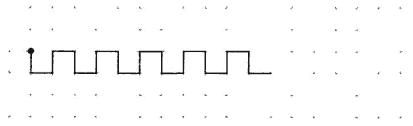 2. «Теперь поставьте карандаш на следующую точку. Приготовились! Внимание! Одна клетка вверх. Одна клетка направо. Одна клетка вверх. Одна клетка направо. Одна клетка вниз. Одна клетка направо. Одна клетка вниз. Одна клетка направо. Одна клетка вверх. Одна направо. А теперь сами продолжайте рисовать тот же узор».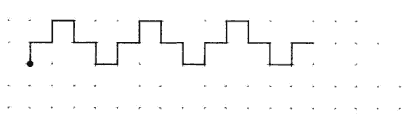 3. «Внимание! Три клетки вверх. Одна клетка направо. Две клетки вниз. Одна клетка направо. Две клетки вверх. Одна направо. Три клетки вниз. Одна клетка направо. Две клетки вверх. Одна клетка направо. Две клетки вниз. Одна клетка направо. Три клетки вверх. Теперь сами продолжайте рисовать этот узор».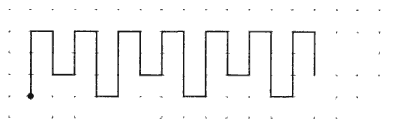 4. «Поставьте карандаш на самую нижнюю точку. Внимание! Три клетки направо. Одна клетка вверх. Одна клетка налево (слово «налево» выделяется голосом). Две клетки вверх. Три клетки направо. Две клетки вниз. Одна клетка налево (слово «налево» опять выделяется голосом). Одна клетка вниз. Три клетки направо. Одна клетка вверх. Одна клетка налево. Две клетки вверх. Теперь сами продолжайте рисовать этот узор».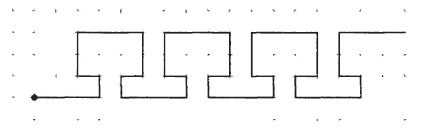 На самостоятельное выполнение каждого узора дается полторы-две минуты. Общее время проведения методики обычно составляет около 15 минут.Приложение №7Методика «Сложная фигура»  А. Рея Этот тест разработан А. Реем. Он позволяет оценить развитие восприятия, пространственных представлений, координации глаз—рука, зрительной памяти, уровень организации и планирования действий. Мы предлагаем несколько упрощенный вариант, рассчитанный на младших школьников.   Для проведения теста требуются фигура-образец (см. рис. 1), нелинованная бумага и цветные карандаши. Ребенку предлагают перерисовать фигуру-образец на отдельном листе. Ему дается один из цветных карандашей, которым проверяющий предварительно написал в протоколе цифру «1». Примерно через 30 секунд этот карандаш забирают и дают ребенку следующий, предварительно написав им в протоколе цифру «2». Смену карандашей продолжают и далее, до завершения работы. Таким образом, рисунок ребенка получается разноцветным, причем цвет позволяет определить последовательность изображения разных частей фигуры.По окончании работы фигура-образец и рисунок, сделанный ребенком, убираются. Через 15—20 минут ребенку дают новый лист бумаги и говорят: «Попробуй вспомнить ту фигуру, которую ты перерисовывал. Все, что сможешь вспомнить, нарисуй на этом листе». После этого повторяется процедура, описанная выше (со сменой карандашей) с тем отличием, что на этот раз образец отсутствует и ребенок делает рисунок по памяти. На этом этапе многие дети утверждают, что ничего не помнят. В этом случае надо сказать: «Конечно, никто не может запомнить такую сложную фигуру. Но все-таки хоть что-нибудь из нее ты, наверняка, запомнил. Это и нарисуй».
   В промежутке между копированием образца и его воспроизведением по памяти ребенку даются задания, не требующие рисования.
   Оценка результатов
   Оценка копирования образца и его воспроизведения по памяти производится порознь, но по одним и тем же критериям.
   Способ воспроизведения фигуры
   При оценке способа воспроизведения учитываются:
   а) степень адекватности воспроизведения общей структуры фигуры (большой прямоугольник, расчлененный на 8 секторов, в которых расположены мелкие фигуры);
   б) последовательность изображения разных деталей.
   Нулевой уровень: изображение не имеет никакого отношения к образцу.
   Первый уровень: детали изображаются в случайной последовательности, без какой-либо системы.
   Второй уровень: воспроизведение начинается с отдельных треугольных секторов.
   Третий уровень имеет два разных варианта:
   а) воспроизведение начинается с маленьких прямоугольников, объединяющих по два или четыре треугольных сектора;
   б) воспроизведение начинается с большого прямоугольника; затем он заполняется внутренними деталями в случайном порядке, без какой-либо системы.
   Четвертый уровень: сначала изображается большой прямоугольник; затем проводятся некоторые, но не все из основных разделяющих его линий (двух диагоналей, вертикали и горизонтали); затем изображаются внутренние детали (и, возможно, оставшиеся линии, разделяющие большой прямоугольник).
   Пятый уровень: сначала изображается большой прямоугольник; затем проводятся все основные разделяющие его линии (две диагонали, вертикаль и горизонталь); затем изображаются внутренние детали.
   Способ воспроизведения свидетельствует об уровне планирования и организации действий. В младшем школьном возрасте он тесно связан также с уровнем развития логического мышления (операций анализа и синтеза).
   Для шестилетнего возраста нормальными являются второй и третий уровни. Допустим также первый уровень, который, однако, свидетельствует о невысоком уровне развития организации действий. Нулевой уровень говорит об импульсивности, которая может быть вызвана интеллектуальным отклонением, органическим поражением мозга или серьезной педагогической запущенностью.Для 7—8 лет уже и первый уровень – это показатель инфантильности, задержки в развитии планирования и организации действий.
   Для 9 лет нормальными являются третий и четвертый уровень. Второй уровень – некоторая задержка в развитии планирования и организации действий. Первый уровень – показатель грубых нарушений.
   В 10 лет нормальны четвертый и пятый уровни. Второй и третий уровни – показатели некоторой задержки в развитии планирования и организации действий.
   Снижение уровня организации действий может вызываться состоянием острой тревоги (обычно оно связано с общим сильным повышением уровня тревожности, но иногда бывает следствием острого стресса). Возрастные нормы, отражающие способ воспроизведения, одинаковы для непосредственного копирования образца и для его воспроизведения по памяти. Однако если снижение уровня организации действий вызвано интеллектуальными нарушениями, то при воспроизведении по памяти способ обычно оказывается более низким, чем при копировании. Если же снижение объясняется состоянием острой тревоги, то при воспроизведении по памяти способ не ниже, чем при копировании, а в некоторых случаях даже выше. Это объясняется тем, что при наличии образца усиливается сосредоточенность на мелких деталях, вызванная опасением пропустить какую-либо из них и отвлекающая ребенка от анализа фигуры в целом. Правильность воспроизведения деталей
   В качестве отдельных деталей рассматриваются следующие (см. рис. 2):
   а) большой прямоугольник;
   б) диагональ прямоугольника;
   в) вторая диагональ прямоугольника;
   г) вертикальная ось прямоугольника;
   д) горизонтальная ось прямоугольника;
   е) круг в секторе 1;
   ж) горизонтальная линия в секторе 2;
   з) три вертикальные линии в секторе 3 (все три линии засчитываются за одну деталь; если изображено другое число линий, то деталь не засчитывается);
   и) прямоугольник, занимающий сектора 4 и 5;
   к) три наклонные линии в секторе 7 (все три линии засчитываются за одну деталь; если изображено другое число линий, то деталь не засчитывается).Таким образом, имеется 10 деталей. За деталь «а» ставится 2 балла, если пропорции прямоугольника близки к образцу, 1 балл – если изображен прямоугольник, вытянутый по горизонтали, или квадрат, а также в случае, если сильно искажена форма (углы далеки от прямых или скруглены). За каждую из деталей «б», «в», «г» и «д» ставится по 2 балла, если она делит прямоугольник приблизительно на две половины, 1 балл – в противном случае (оценка производится «на глаз»). За наличие каждой из деталей «ж», «з», «и», «к» ставится по 1 баллу. Если деталь расположена в требуемом секторе и в правильном повороте, то за нее ставится еще один дополнительный балл (если отсутствует большой прямоугольник, то дополнительный балл не ставится; если прямоугольник имеется, но не разделен на сектора, то дополнительный балл ставится в случае, когда деталь находится на правильном месте по отношению к прямоугольнику). Максимальный балл за воспроизведение деталей – 20 (пропорции большого прямоугольника близки к образцу; остальные детали изображены на правильных местах и в правильном повороте). Минимальный балл – 0 (не изображена ни одна из деталей образца).
   Ориентировочные значения нижней границы нормы по воспроизведению деталей приведены в таблице 1.
 
   Таблица 1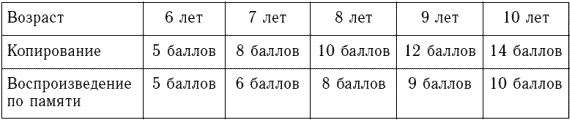  
   Правильность воспроизведения деталей при копировании образца отражает уровень развития восприятия, образных представлений, координации глаз—рука. Правильность воспроизведения по памяти – показатель уровня развития зрительной памяти.Рис. 2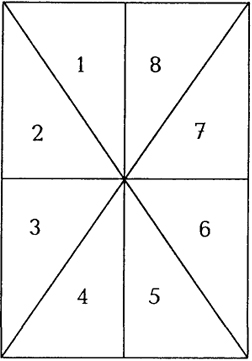 Рис. 1
 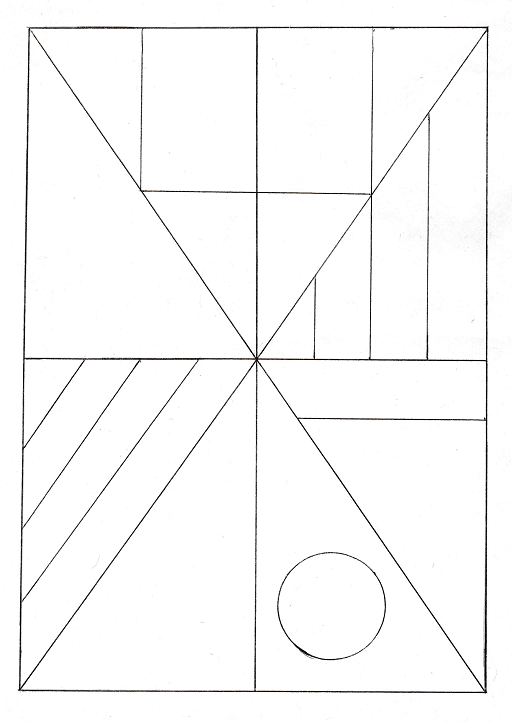 Приложение №8Методика  «Кодирование»Этот тест направлен на исследование внимания и темпа деятельности. Принцип его построения восходит к «Корректурной пробе» Бурдона. Предлагаемая модификация в основных чертах воспроизводит вариант, используемый в тесте Векслера. Однако у Векслера используются разные задания для детей до 8 лет и после 8 лет. Нам представляется более удобным описанный ниже вариант, пригодный для использования на протяжении всего младшего школьного возраста.Материалом служат лист с фигурками (см. рис. 1), в каждой из которых ребенок должен будет нарисовать определенный символ, и карандаш. Тест проводится с фиксацией времени, поэтому для него необходим секундомер или (что менее удобно) часы с секундной стрелкой. Рабочий лист представлен в приложении III и может быть самостоятельно размножен психологом с этого образца. В верхней части листа показано, какой символ должен быть нарисован внутри каждой из фигур. Следующая укороченная строка – тренировочная. Далее идут тестовые строки.Инструкция. «Здесь нарисованы разные фигуры. В каждой из них надо поставить свой значок. Наверху показано, в какой фигуре какой значок нужно рисовать (проверяющий указывает на верхнюю часть листа). Нарисуй нужные значки в фигурах внутри рамки (проверяющий указывает на тренировочную строку)». Если во время тренировки ребенок допускает ошибки, то проверяющий указывает на них и предлагает их исправить. После того как тренировочные фигуры заполнены, проверяющий говорит: «Теперь поставь нужные значки в остальных фигурах. Начинай с первой фигуры и иди дальше, не пропуская ни одной. Постарайся сделать это побыстрее».
   Когда ребенок приступает к заполнению тестовых фигур, проверяющий засекает время. Через минуту он отмечает в протоколе номер фигуры, заполняемой ребенком в данный момент. По истечении второй минуты выполнение задания прекращается.
   Оценка результатов   Основной показатель в этой методике – количество фигур, правильно маркированных за 2 минуты работы. Другой показатель, который необходимо учитывать при оценке выполнения этой методики, – количество ошибок, то есть неправильно помеченных или пропущенных фигур. Дополнительную информацию дает изменение эффективности работы от первой минуты ко второй.
   Количество правильно маркированных фигурСредние значения количества правильно маркированных фигур и нижняя граница нормы приведены в таблице 2.
   Таблица 2   Количество ошибокПри отсутствии нарушений внимания неправильно маркированных (пропущенных) фигур или совсем нет, или очень немного (не более двух-трех).
   Большое количество ошибок при низком темпе деятельности – показатель либо серьезных нарушений внимания, либо особо низкой мотивации. Оно также нередко встречается при общей задержке психического развития и при умственной отсталости.Большое количество ошибок при высоком темпе деятельности – показатель установки на скорость работы в ущерб ее качеству. Такая установка типична для импульсивных детей с низким уровнем самоконтроля.
   Изобилие ошибок в сочетании со средним темпом деятельности – наиболее характерный признак нарушений внимания как такового (плохой концентрации внимания, его неустойчивости, отвлекаемости). Изменения продуктивности от первой минуты ко второй Обычно на второй минуте продуктивность несколько выше, чем на первой (на 10—20%). Это обусловлено эффектом врабатывания, тренировки. Если рост продуктивности более высок, то это говорит о замедленном вхождении в деятельность. Если же, напротив, продуктивность на второй минуте ниже, чем на первой, то это показатель высокой утомляемости, частый признак астенического состояния.Рис. 1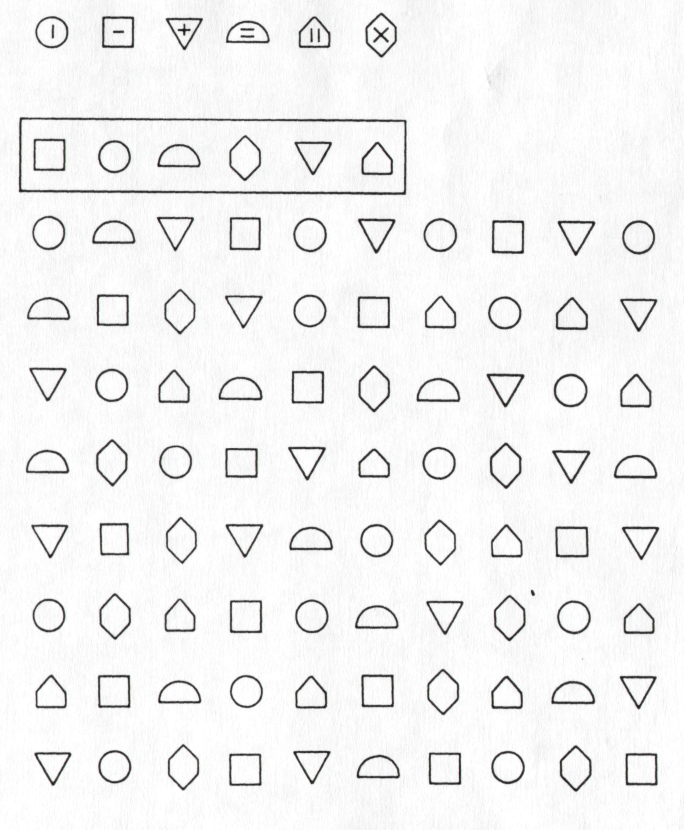 Принята на заседаниипедагогического советаПротокол №_____ от «___»______ 2021гУтверждаю.Директор :___________И.Н. Тюрина«___» _______________ 2021 г.             Приказ №_____ от «___»______ 2021г. № п\пРазделы и темыколичество часовколичество часовколичество часовформы контроля№ п\пРазделы и темывсеготеорияпрактикаформы контроляМодуль 1Модуль 1Модуль 1Модуль 1Модуль 1Модуль 11Вводное занятие. Инструктаж по технике безопасности.10,50,5тест «Правила безопасной работы с колющими и режущими инструментам, пожарная безопасность» 2Интерактивная экскурсия во Всероссийском музее декоративно-прикладного и народного искусства.110устный опросIВязание крючком194153Основные приёмы вязания крючком.  413Наблюдениепрактическое задание, устный опрос4Вязаная игрушка - погремушка 14212Практическое задание5Защита мини проекта «Вязанная игрушка» 110защита проектаМодуль 2Модуль 2Модуль 2Модуль 2Модуль 2Модуль 2IIЛоскутная пластика236176Вводное занятие. Инструктаж по технике безопасности.110тест «Правила безопасной работы с колющими и режущими инструментам, пожарная безопасность» 7Текстильная кукла.  Кукла - оберег  716Наблюдениепрактическое задание, устный опрос8Технология изготовления текстильных кукол в технике тильда110Практическое задание, Наблюдение,Участие в конкурсах, выставках9Тильда в чашке12210Наблюдениепрактическое задание, устный опрос10Защита мини проекта «Текстильные куклы»110Защита проектаМодуль 3Модуль 3Модуль 3Модуль 3Модуль 3Модуль 3IIIВышивка2771811Счётные швы826Практическое задание Наблюдение,Участие в конкурсах, выставках12Вышивание крестиком по канве17512Практическое задание, Наблюдение,Участие в конкурсах, выставкахIVИтоговый занятие.220Выставка, тестирование видеоотчёт в чате Vaiber, BK, InstagramИтого7220,551,5№ п/пДата            по плануДата          по фактуКоли-чество часовТема занятияФорма занятияФорма контроляПримечаниеМодуль  1Модуль  1Модуль  1Модуль  1Модуль  1Модуль  1Модуль  1Модуль  11.02.091Вводное занятие. Инструктаж по ТБ.контрольноеустный опрос2.07.091Интерактивная экскурсия во Всероссийском музее декоративно-прикладного и народного искусства.Контрольное Тестирование, практическое задание, устный опрос3.09.091Основные приёмы вязания крючкомКомбинированноеАнализ результатов работы4.14.091Практическое занятие № 1 "Основные приемы вязания крючком"КомбинированноеАнализ результатов работы5.16.091Практическое занятие № 2 "Основные приемы вязания крючком"ПрактическоеНаблюдение6.21.091Практическая работа № 3 "Вязание по схеме"ПрактическоеАнализ результатов работы7.23.091Чтение схематических узоровКомбинированноеАнализ результатов работы8.28.091Игрушка – погремушка «Смешарик»КомбинированноеАнализ работы9.30.091Вязание кругаКомбинированноеАнализ работы10.05.101Практическая работа № 4 "Вязание круга по схеме"КомбинированноеПрактическое задание11.07.101Вязание шараКомбинированноеАнализ работы12.12.101Практическая работа № 5 "Вязание шара по схеме"КомбинированноеПрактическое задание13.14.101Практическая работа № 6 "Вязание шара по схеме, убавление петель"КомбинированноеСамооценка14.19.101Вязание ушекКомбинированноеУстный опрос, наблюдение15.21.101Вязание ушек, убавление петельКомбинированноеАнализ работы16.26.101Вязание передних лапокПрактическое Анализ результатов работы17.28.101Вязание передних лапок (продолжение)КомбинированноеТестирование18.02.111Вязание задних лапокТворческая мастерскаяСамооценка19.09.111Вязание задних лапок (продолжение)Творческая мастерскаяАнализ результатов работы, самооценка20.11.111Наполнение игрушкиКомбинированноеВыставка, устный опрос21.16.111Декорирование игрушкиКомбинированноеСамооценка22.18.111Защита мини проекта "Вязанные игрушки"контрольное ,выставка, Выставка, тестирование,Модуль  2Модуль  2Модуль  2Модуль  2Модуль  2Модуль  2Модуль  2Модуль  223.23.111Вводное занятие. Инструктаж по ТБ.Практическое Анализ результатов работы, самооценка24.25.111Текстильная куклаКомбинированноеАнализ результатов работы25.02.121Кукла «Берегиня»ПрактическоеТестирование26.07.121Кукла "Берегиня" (продолжение)Творческая мастерскаяСамооценка27.09.121Кукла «Сударушка»КомбинированноеАнализ результатов работы28.14.121Кукла "Сударушка" (продолжение)Творческая мастерскаяСамооценка29.16.121Кукла «Перевёртыш»КомбинированноеАнализ результатов работы, самооценка30.21.121Кукла "Перевёртыш" (продолжение)Творческая мастерскаяСамооценка31.23.121Технология изготовления текстильных кукол в технике тильдаКомбинированноеАнализ результатов работы, самооценка32.28.121Тильда в чашеКомбинированноеАнализ результатов работы, самооценка33.30.121Раскрой куклыКомбинированноеАнализ результатов работы34.04.011Стачивание деталей крояКомбинированноеАнализ результатов работы, самооценка35.06.011Вырезание деталей куклыКомбинированноеАнализ результатов работы, самооценка36.11.011Набивка деталей куклыКомбинированноеСамооценка37.13.011Соединение деталей куклыКомбинированноеАнализ результатов работы, самооценка38.18.011Изготовление волосКомбинированноеАнализ результатов работы, самооценка3920.011Закрепление волосКомбинированноеСамооценка40.25.011Прорисовка лицаКомбинированноеАнализ результатов работы, самооценка41.27.011Изготовление одежды для куклыКомбинированноеАнализ результатов работы, самооценка42.01.021Изготовление одежды для куклы (продолжение)КомбинированноеАнализ результатов работы43.03.021Декорирование куклыКомбинированноеСамооценка44.08.021Защита мини проекта "Текстильные куклы"контрольное, выставкаВыставка, тестирование,Модуль  3Модуль  3Модуль  3Модуль  3Модуль  3Модуль  3Модуль  3Модуль  345.10.021Счётные швыКомбинированноеАнализ результатов работы, самооценка46.15.021Вышивка крестиком по вертикалеКомбинированноеАнализ результатов работы47.17.021Вышивка крестиком по горизонталиКомбинированноеАнализ результатов работы, самооценка48.22.021Закладка для книгПрактическоеАнализ результатов работы, самооценка49.24.021Практическая работа № 7 "Вышивка закладки"ПрактическоеАнализ результатов работы50.01.031Практическая работа № 8 "Вышивка закладки"ПрактическоеАнализ результатов работы, самооценка51.03.031Практическая работа № 9 "Вышивка закладки"ПрактическоеАнализ результатов работы, самооценка52.10.031Практическая работа № 10 "Вышивка закладки"ПрактическоеАнализ результатов работы53.15.031Вышивка канвы на полотенцеКомбинированноеАнализ результатов работы, самооценка54.17.031Практическая работа № 11 "Вышивка канвы на полотенце"КомбинированноеАнализ результатов работы, самооценка55.22.031Практическая работа № 12 "Вышивка канвы на полотенце"ПрактическоеАнализ результатов работы56.24.031Практическая работа № 13 "Вышивка канвы на полотенце"ПрактическоеАнализ результатов работы, самооценка57.29.031Вышивка геометрического орнаментаПрактическоеАнализ результатов работы, самооценка58.31.031Практическая работа № 14 "Вышивка геометрического орнамента"ПрактическоеАнализ результатов работы59.05.041Практическая работа № 15 "Вышивка геометрического орнамента"ПрактическоеАнализ результатов работы, самооценка60.07.041Вышивка панноКомбинированноеАнализ результатов работы, самооценка61.12.041Практическая работа № 16 "Вышивка панно"КомбинированноеАнализ результатов работы62.14.041Практическая работа № 17 "Вышивка панно"ПрактическоеАнализ результатов работы, самооценка63.19.041Практическая работа № 18 "Вышивка панно"ПрактическоеАнализ результатов работы, самооценка64.21.041Практическая работа № 19 "Вышивка панно"ПрактическоеАнализ результатов работы65.26.041Практическая работа № 20 "Вышивка панно"ПрактическоеАнализ результатов работы, самооценка66.28.041Практическая работа № 21 "Вышивка панно"ПрактическоеАнализ результатов работы, самооценка67.05.051Практическая работа № 22 "Вышивка панно"ПрактическоеАнализ результатов работы68.10.051Практическая работа № 23 "Вышивка панно"ПрактическоеАнализ результатов работы, самооценка6912.051ВТО работы и оформление в рамкуПрактическоеСамооценка7017.051Защита мини проекта «Вышивка»контрольное, выставкаВыставка, тестирование,7120.051Итоговое занятиеконтрольное, выставкаВыставка, тестирование,7224.051Итоговое занятиеконтрольное, выставкаВыставка, тестирование,Низкий уровень(1-2 балла)Средний уровень(3-4 балла)Высокий уровень(5 баллов)Задание 1Обучающийся не имеет представления о декоративной работе, не знают об особенностях работы с бумагой, природным и бросовым материалом, с соленым тестом. Не знает о материалах, необходимых для работы. Представления о правилах комплексной техники безопасности не сформированы.Обучающийся имеет неполное представление о декоративной работе, об особенностях  работы с бумагой, природным и бросовым материалом, с соленым тестом. Знает не обо всех необходимых материалах для работы. Имеет неполное представление о правилах комплексной техники безопасности.Обучающийся имеет представление о декоративной работе, об особенностях  работы с бумагой, природным и бросовым материалом, с соленым тестом. Знает о необходимых материалах для работы.Знает  о правилах комплексной техники безопасности.Задание 2Обучающийся получил низкие баллы по показателям оригинальности и разработанностиОбучающийся получил средние баллы по показателям оригинальности и разработанностиОбучающийся получил высокие баллы по показателям оригинальности и разработанностиЗадание 3У обучающегося нет стремления украсить свою работу. Изделие выполняет строго по образцу. Работа не аккуратна.Обучающийся выполняет работу по образцу,  изменяя только некоторые элементы декора. Работа не очень аккуратна, но ребенок стремится исправить недочеты.Обучающийся стремится украсить свою работу, проявляет фантазию для декора изделия. Работа индивидуальна, аккуратна№п/пФ. И. О.Задание 1Задание 2Задание 3Средний балл/уровеньОбщее количество обучающихсяВысокий уровеньВысокий уровеньСредний уровеньСредний уровеньНизкий уровеньНизкий уровеньОбщее количество обучающихсяКол-во обучающихся%Кол-во обучающихся%Кол-во обучающихся%№Ф. И. О.Творческое самовыражениеАккуратностьУровень знанийСредний балл/уровеньОбщее количество обучающихсяВысокий уровеньВысокий уровеньСредний уровеньСредний уровеньНизкий уровеньНизкий уровеньОбщее количество обучающихсяКол-во обучающихся%Кол-во обучающихся%Кол-во обучающихся%ТемаФорма контроляОценочные материалыОсновные приёмы вязания крючком КомбинированноеКарта наблюдения (Приложение №13)Игрушки – погремушкиКомбинированноеТестовое задание (Приложение №14)  Игрушки - мочалки    КомбинированноеКритерии оценивания выполнения практического задания (Приложение №15)Игрушка - сувенирПрактическое Критерии оценивания выполнения практического задания (Приложение №16)Текстильная кукла		КомбинированноеСписок вопросов для проведения опроса (Приложение №17), Карта наблюдения (Приложение №4)Кукла «Берегиня»КомбинированноеТестовое задание (Приложение №18)Кукла «Сударушка»КомбинированноеТестовое задание (Приложение №19)Кукла «Перевёртыш»КомбинированноеКритерии оценивания творческих работ (Приложение №20)Чайная пара КомбинированноеКарта наблюдения (Приложение №21, №4)Счётные швыКомбинированноеКритерии оценивания выполнения практического задания (Приложение №22)Закладка для книгКомбинированноеСписок вопросов для проведения опроса(Приложение №23)Вышивка канвы на полотенцеКомбинированноеКритерии оценивания творческих работ (Приложение №24)Вышивка геометрического орнаментаКомбинированноеТестовое задание (Приложение №25)Вышивка панноПрактическоеКритерии оценивания творческих работ (Приложение №  3)Итоговое занятиеВыставкаКритерии оценивания выполнения практического задания (Приложение №3)Низкий уровень(1-2 балла)Средний уровень(3-4 балла)Высокий уровень(5 баллов)Задание 1Обучающийся не имеет представления о декоративной работе, не знают об особенностях работы с бумагой, природным и бросовым материалом, с соленым тестом. Не знает о материалах, необходимых для работы. Представления о правилах комплексной техники безопасности не сформированы.Обучающийся имеет неполное представление о декоративной работе, об особенностях  работы с бумагой, природным и бросовым материалом, с соленым тестом. Знает не обо всех необходимых материалах для работы. Имеет неполное представление о правилах комплексной техники безопасности.Обучающийся имеет представление о декоративной работе, об особенностях  работы с бумагой, природным и бросовым материалом, с соленым тестом. Знает о необходимых материалах для работы. Знает  о правилах комплексной техники безопасности.Задание 2Обучающийся получил низкие баллы по показателям оригинальности и разработанностиОбучающийся получил средние баллы по показателям оригинальности и разработанностиОбучающийся получил высокие баллы по показателям оригинальности и разработанностиЗадание 3У обучающегося нет стремления украсить свою работу. Не проявляет фантазию при создании декоративной работы.Может создать мини-проект только при непосредственном участии взрослого.  Работа не аккуратна.Обучающийся проявляет фантазию при создании творческой работы. Нуждается в помощи при создании мини-проекта. Работа выполняется не очень аккуратно, с небольшими ошибками, которые учащийся стремится исправить. Декорирует изделие с помощью педагога.  Обучающийся  проявляет фантазию при создании творческой работы, самостоятельно декорирует изделие. Проявляет самостоятельность при создании мини-проекта. Работа индивидуальна, аккуратна.№п/пФ. И. О.Задание 1Задание 2Задание 3Средний балл/уровеньОбщее количество обучающихсяВысокий уровеньВысокий уровеньСредний уровеньСредний уровеньНизкий уровеньНизкий уровеньОбщее количество обучающихсяКол-во обучающихся%Кол-во обучающихся%Кол-во обучающихся%Методы обученияМетоды обученияМетоды обученияИнформационно – репродуктивныеИнструктивно – репродуктивныеПродуктивные- объяснительно- иллюстративный- образно-ассоциативный- демонстрационный -задание-типовая ситуация(отработка изученного ранее)-инструктаж- практический метод-аналитический   -творческий -исследовательский                                                                                                  12     345678910Баллы по оригинальностиБаллы по оригинальностиБаллы поразработанностиБаллы поразработанностиТ-шкала1 - 3класс   4 - 7 класс1 - 3класс4 – 7 класс100--6611095--6210190--58928520-5483801920497575181845687016174062651515355560131331485512112639501092230459718234075141635631011304157252 -12201---Условный балл по Т  - шкале Уровень показателей творческого мышления (оригинальности, разработанности) 65  -  100высокий40 - 60средний0 - 35низкийФигура 1Фигура 2          0 баллов	- Абстрактный узор    или	- Лицо, голова человека	- Очки	- Птица (летящая), чайка1 балл	- Брови, глаза человека	- Волна, море	- Животное (морда)	- Кот, кошка     или	- Облако, туча         - Сверхъестеств. Существа	- Сердце («любовь»)	- Собака	- Сова	- Цветок	- Человек, мужчина	- Яблоко         0 баллов          - Абстрактный узор      или        - Дерево и его детали           - Рогатка           - Цветок1 балл	- Буква: Ж, У и др.	- Дом, строение      или	- Знак, символ, указатель	- Птица: следы, ноги	- Цифра	- ЧеловекФигура 3 Фигура 4      0 баллов   - Абстрактный узор   - Блюдо, ваза, чаша    или   - Корабль, лодка   - Лицо человека   - Зонт1 балл    -Водоем, озеро    -Гриб    -Губы, подбородок    или   - Корзина, таз    -Лимон, яблоко    -Лук и стрелы    -Овраг, яма    -Рыба,     -Яйцо0 баллов     - Абстрактный узор    или    - Лестница, ступени    - Лицо человека1 балл    -Гора, скала    - Ваза    - Дерево, ель    или    - Кофта, пиджак, платье    - Молния, гроза    - Цветок   - Человек: мужчина, женщина          Фигура 5Фигура 60 баллов          - Абстрактный узор    или         - Автомашина         - Ключ         - Серп1 балл        - Гриб        - Ковш, черпак        - Линза, лупа        - Лицо человека   или        - Ложка, половник        - Молоток        - Очки         - Самокат         - Символ: серп и молот         - Теннисная ракетка0 баллов  - Абстрактный узор   или  - Девочка, женщина  - Человек: голова или тело1 балл   - Буква: У и др.   - Ваза   - Дерево   или    - Книга   - Майка, платье   - Ракета   - Сверхъествеств. существа   - Цветок   - Щит          Фигура 7           Фигура 80 баллов         - Абстрактный узор         - Звуковые и радиоволны     или        - Лицо человека         - Парусный корабль, лодка	- Фрукты, ягоды1 балл	- Ветер, облака, дождь	- Воздушные шарики 	- Дерево и его детали	- Дорога, мост	- Животное или его мордаили	- Карусели, качели	- Колеса	- Лук, стрелы	- Луна	- Рыба, рыбы	- Санки	- Цветы0 баллов     - Абстрактный узор    - Волны, море    или    - Вопросительный знак    - Змея    - Лицо человека              - Хвост животного, хобот слона1 балл	- Кот, кошка	- Кресло, стул	- Ложка, половникили	- Мышь	- Насекомое, гусеница,	-  червяк
	          - Очки	- Птицы: гусь, лебедь	- Ракушка         -  Сверхъестественные существаФигура 9Фигура 100 баллов      - Абстрактный узор  или      - Горы, холмы    - Животное, его уши     - Буква М1 балл     - Верблюд      - Волк      - Кот, кошка  или      - Лиса (37)    - Лицо человека    - Собака    - Человек: фигура0 баллов     - Абстрактный узор    - Гусь, утка    или    - Дерево, ель, сучья    - Лицо человека    - Лиса1 балл    - Буратино             - Девочка    или   - Птица   - Сверхъестеств. существа   - Цифры   - Человек, фигураФамилия, имя ребенка1. Умеет работать с шаблоном, обводит шаблон ровно, без погрешностей.2. Придерживается правил работы с ножницами. 3Владеет навыками силуэтного и симметричного вырезания.4. Навыки работы с клеем сформированы.5.Последовательно наклеивает элементы изделия.6. Выполняет работу по инструкции; результат соответствует поставленной цели.1.2.…15.Фамилия, имя ребенка1. Проявляет интерес к декоративно-прикладному творчеству2. Проявляет интерес к практической деятельности, желание создавать что-то своими руками3. Бережно относится к результатам своей работы, к рабочим инструментам, материалам, оборудованию4. Возникает эмоциональный отклик при восприятии предмета или объекта искусства 5. Слушает  и понимает окружающих, использует в общении правила вежливости.6. При работе в группе умеет договариваться, выполнять совместные действия7. Умеет организовать свое рабочее место8. Умеет оценивать учебные действия и результаты деятельности в соответствии с поставленной задачей.1.2.…15возраст10 лет11лет12летсреднее знание475258нижняя граница нормы303440